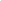 Unsubscribe